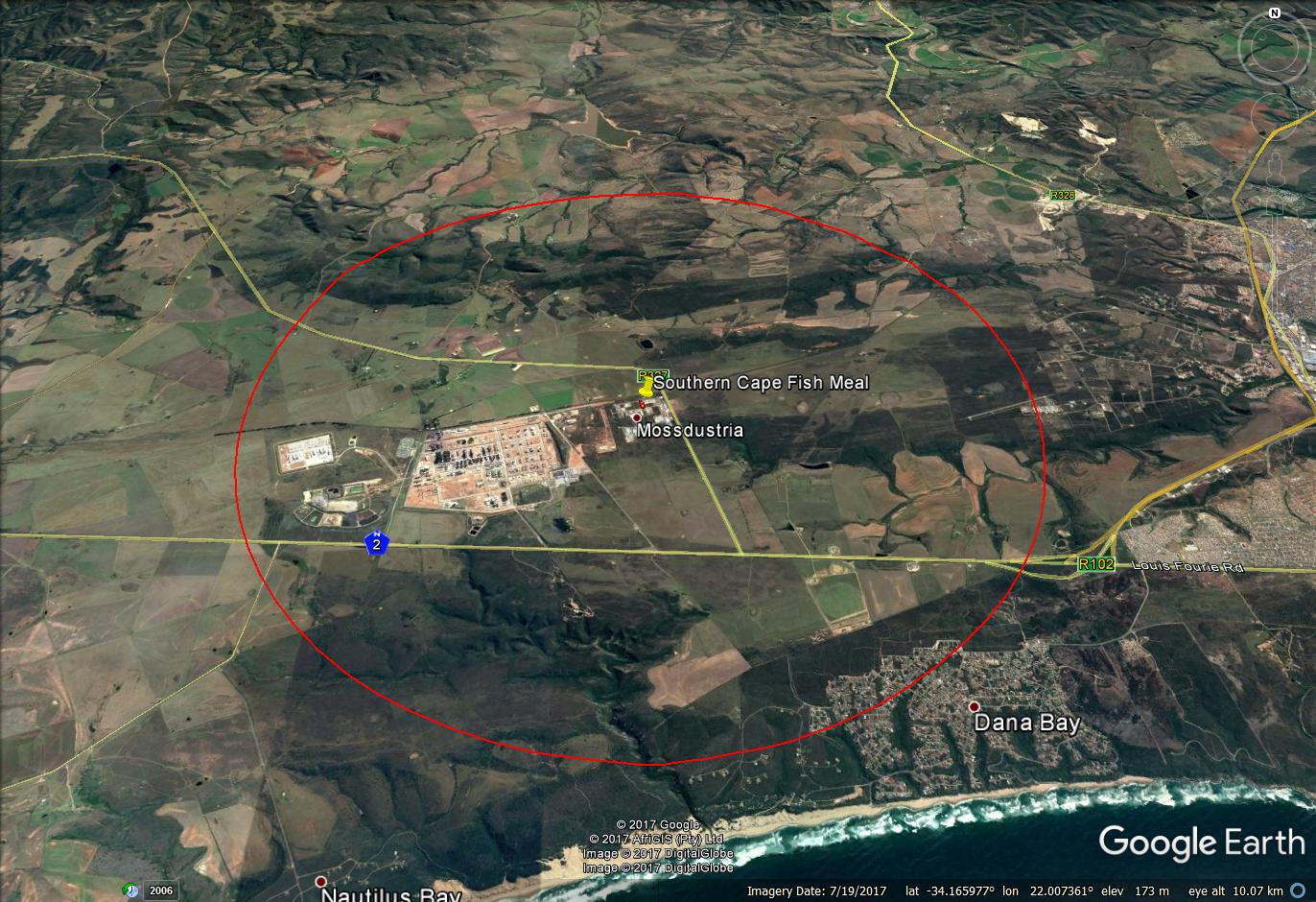 SECCLIENT:Southern Cape Fish Meal (Pty) LtdPROJECT:017114 SCFM AEL RenewalTITLE:5km radius, Google Earth 2017